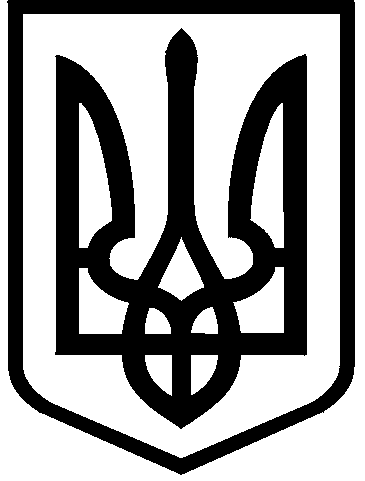 КИЇВСЬКА МІСЬКА РАДАIII сесія  IX скликанняРІШЕННЯ____________№_______________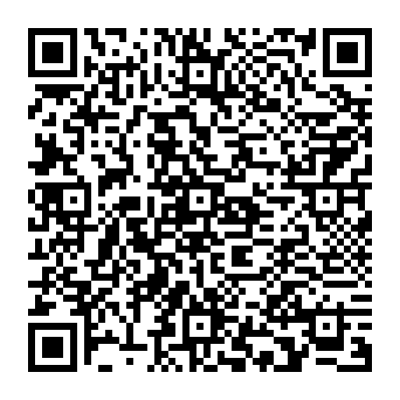 Розглянувши клопотання товариства з обмеженою відповідальністю «Оператор газотранспортної системи України» (код ЄДРПОУ 42795490, місцезнаходження юридичної особи: 03065, місто Київ, просп. Любомира Гузара, 44) від 05.03.2024 № 300188757 про надання дозволу на розроблення проєкту землеустрою щодо відведення земельної ділянки на вул. Генерала Матикіна, 16 у Голосіївському районі міста Києва та додані документи, враховуючи лист товариства з обмеженою відповідальністю «Оператор газотранспортної системи України» від 01.05.2024, керуючись статтями 9, 123 Земельного кодексу України, пунктом 34 частини першої статті 26 Закону України «Про місцеве самоврядування в Україні», Законом України «Про адміністративну процедуру», Київська міська радаВИРІШИЛА:Надати товариству з обмеженою відповідальністю «Оператор газотранспортної системи України» дозвіл на розроблення проєкту землеустрою щодо відведення земельної ділянки (з одночасним поділом земельної ділянки) площею 0,4095 га (кадастровий номер 8000000000:90:359:0023) в постійне користування для розміщення, будівництва, експлуатації та обслуговування будівель і споруд об’єктів передачі електричної енергії на вул. Генерала Матикіна, 16 у Голосіївському районі міста Києва за рахунок земель комунальної власності територіальної громади міста Києва згідно з план-схемою (додаток до рішення) (справа 
№ 300188757). Дане рішення набирає чинності та вважається доведеним до відома заявника з дня його оприлюднення на офіційному вебсайті Київської міської ради.Контроль за виконанням цього рішення покласти на постійну комісію Київської міської ради з питань архітектури, містопланування та земельних відносин.ПОДАННЯ:ПОГОДЖЕНО:Про надання товариству з обмеженою відповідальністю «Оператор газотранспортної системи України» дозволу на розроблення проєкту землеустрою щодо відведення земельної ділянки (з одночасним поділом земельної ділянки) в постійне користування для розміщення, будівництва, експлуатації та обслуговування будівель і споруд об’єктів передачі електричної енергії на вул. Генерала Матикіна, 16 у Голосіївському районі міста КиєваКиївський міський головаВіталій КЛИЧКОЗаступник голови Київської міської державної адміністраціїз питань здійснення самоврядних повноваженьПетро ОЛЕНИЧДиректор Департаменту земельних ресурсіввиконавчого органу Київської міської ради (Київської міської державної адміністрації)Валентина ПЕЛИХНачальник юридичного управлінняДепартаменту земельних ресурсіввиконавчого органу Київської міської ради(Київської міської державної адміністрації)Дмитро РАДЗІЄВСЬКИЙПостійна комісія Київської міської ради з питань архітектури, містопланування та земельних відносинГоловаМихайло ТЕРЕНТЬЄВСекретарЮрій ФЕДОРЕНКОНачальник управління правового забезпечення діяльності  Київської міської радиВалентина ПОЛОЖИШНИК